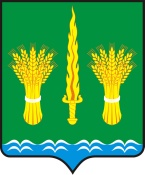 РОССИЙСКАЯ ФЕДЕРАЦИЯОРЛОВСКАЯ ОБЛАСТЬАДМИНИСТРАЦИЯ Малоархангельского районаПОСТАНОВЛЕНИЕот 04 апреля  2024 года № 206г.МалоархангельскВ соответствии с Федеральным законом от 02.03.2007 N 25-ФЗ «О муниципальной службе в Российской Федерации», Федеральным законом от 25.12.2008 N 273-ФЗ «О противодействии коррупции», администрация Малоархангельского района Орловской области постановляет:1. Утвердить Положение о порядке увольнения (освобождения от должности) муниципальных служащих в связи с утратой доверия, согласно приложению.            2. Настоящее постановление опубликовать в районной газете «Звезда» и разместить на официальном сайте администрации Малоархангельского района в информационно-телекоммуникационной сети «Интернет».3. Контроль за исполнением настоящего постановления возложить на заместителя главы администрации Малоархангельского района Орловской области В.И. Пряникова.Исполняющий обязанностиГлавы Малоархангельского района                                             В.И. ПряниковПриложениек постановлению администрацииМалоархангельского района от 04.04.2024 года № 206	ПОЛОЖЕНИЕо порядке увольнения (освобождения от должности) муниципальных служащих в связи с утратой доверия 1. Лицо, замещающее должность муниципальной службы, в порядке, предусмотренном федеральными конституционными законами, федеральными законами, законами субъектов Российской Федерации, муниципальными нормативными правовыми актами, подлежит увольнению (освобождению от должности) в связи с утратой доверия в случае:1.1 непринятия лицом мер по предотвращению и (или) урегулированию конфликта интересов, стороной которого оно является;1.2. непредставления лицом сведений о своих доходах, об имуществе и обязательствах имущественного характера, а также о доходах, об имуществе и обязательствах имущественного характера своих супруги (супруга) и несовершеннолетних детей либо представления заведомо недостоверных или неполных сведений;1.3. участия лица на платной основе в деятельности органа управления коммерческой организации, за исключением случаев, установленных федеральным законом;1.4. осуществления лицом предпринимательской деятельности;1.5. вхождения лица в состав органов управления, попечительских или наблюдательных советов, иных органов иностранных некоммерческих неправительственных организаций и действующих на территории Российской Федерации их структурных подразделений, если иное не предусмотрено международным договором Российской Федерации или законодательством Российской Федерации.1.6. Лицо, замещающее должность муниципальной службы, которому стало известно о возникновении у подчиненного ему лица личной заинтересованности, которая приводит или может привести к конфликту интересов, подлежит увольнению (освобождению от должности) в связи с утратой доверия также в случае непринятия лицом, замещающим должность муниципальной службы, мер по предотвращению и (или) урегулированию конфликта интересов, стороной которого является подчиненное ему лицо.2. Увольнение в связи с утратой доверия применяется на основании:2.1. доклада о результатах проверки, проведенной работником ответственным за ведение кадровой работы, по информации, представленной в письменном виде в установленном порядке;2.2. рекомендации комиссии по соблюдению требований к служебному поведению муниципальных служащих и урегулированию конфликта интересов в администрации Малоархангельского района (далее - комиссия), в случае, если доклад о результатах проверки направлялся в комиссию;2.3. доклада специалиста администрации Малоархангельского района Орловской области по профилактике коррупционных и иных правонарушений о совершении коррупционного правонарушения, в котором излагаются фактические обстоятельства его совершения, и письменного объяснения муниципального служащего только с его согласия и при условии признания им факта совершения коррупционного правонарушения2.4.объяснений муниципального служащего;2.5. иных материалов.3. Дисциплинарное взыскание за несоблюдение ограничений и запретов, неисполнение обязанностей, установленных законодательством Российской Федерации о противодействии коррупции, не может быть применено позднее трех лет со дня совершения проступка. В указанные сроки не включается время производства по уголовному делу.4. В распоряжении об увольнении в связи с утратой доверия указывается часть 2 статьи 27.1 Федерального закона РФ от 02.03.2007г. № 25-ФЗ «О муниципальной службе в Российской Федерации», часть 1 или 2 статьи 13.1 Федерального закона РФ от 25.12.2008г. № 273-ФЗ «О противодействии коррупции»,  а так же п. 7.1 ч.1 ст. 81 ТК РФ.4.1. Копия распоряжения об увольнении вручается муниципальному служащему под роспись в течение трех рабочих дней со дня издания соответствующего распоряжения, не считая времени отсутствия работника на работе. Если муниципальный служащий отказывается ознакомиться с указанным распоряжением под роспись, то составляется соответствующий акт.4.2. Муниципальный служащий вправе обжаловать увольнение в установленном порядке.5. Сведения о применении к лицу, замещающему должность муниципальной службы, взыскания в виде увольнения (освобождения от должности) в связи с утратой доверия за совершение коррупционного правонарушения включаются администрацией Малоархангельского района Орловской области, в реестр лиц, уволенных в связи с утратой доверия, предусмотренный статьей 15 Федерального закона РФ от 02.03.2007г. № 25-ФЗ «О муниципальной службе в Российской Федерации».5.1.Сведения о применении к лицу взыскания в виде увольнения (освобождения от должности) в связи с утратой доверия за совершение коррупционного правонарушения, за исключением сведений, составляющих государственную тайну, подлежат включению в реестр лиц, уволенных в связи с утратой доверия (далее - реестр), сроком на пять лет с момента принятия акта, явившегося основанием для включения в реестр.5.2. Реестр подлежит размещению на официальном сайте федеральной государственной информационной системы в области государственной службы в информационно-телекоммуникационной сети «Интернет».5.3. Администрация Малоархангельского района Орловской области определяет должностное лицо, ответственное за направление сведений в уполномоченный государственный орган (уполномоченную организацию) в соответствии с настоящим Положением для их включения в реестр, а также для исключения из реестра сведений по основаниям, указанным в пункте 5.4 настоящего Положения.5.4. Сведения о лице, к которому было применено взыскание в виде увольнения (освобождения от должности) в связи с утратой доверия за совершение коррупционного правонарушения, исключаются из реестра в случаях:а) отмены акта, явившегося основанием для включения в реестр сведений о лице, уволенном в связи с утратой доверия за совершение коррупционного правонарушения;б) вступления в установленном порядке в законную силу решения суда об отмене акта, явившегося основанием для включения в реестр сведений о лице, уволенном в связи с утратой доверия за совершение коррупционного правонарушения;в) истечения пяти лет с момента принятия акта, явившегося основанием для включения в реестр сведений о лице, уволенном в связи с утратой доверия за совершение коррупционного правонарушения;г) смерти лица, к которому было применено взыскание в виде увольнения (освобождения от должности) в связи с утратой доверия за совершение коррупционного правонарушения.	5.5.  Должностное лицо администрации Малоархангельского района Орловской области обязано направить уведомление об исключении из реестра сведений в Правительство Орловской области в течение 3 рабочих дней со дня наступления оснований, предусмотренных подпунктами «а» и «б» пункта 5.4. настоящего Порядка, или со дня получения письменного заявления в соответствии с пунктами 5.6. и 5.7. настоящего Порядка. 	5.6. Для исключения из реестра сведений по основанию, предусмотренному подпунктом «б» пункта 5.4. настоящего Порядка, лицо, в отношении которого судом было принято решение об отмене акта, явившегося основанием для включения сведений в реестр, вправе направить в орган (организацию), в котором указанное лицо замещало должность, посредством почтовой связи (передать на личном приеме граждан) письменное заявление с приложением нотариально заверенной копии решения суда. 	5.7. Для исключения из реестра сведений по основанию, предусмотренному подпунктом «г» пункта 5.4. настоящего Порядка, родственники или свойственники лица, к которому было применено взыскание в виде увольнения (освобождения от должности),  в связи с утратой доверия за совершение коррупционного правонарушения, вправе направить в орган (организацию), в котором замещало должность лицо, к которому было применено взыскание в виде увольнения (освобождения от должности) в связи с утратой доверия за совершение коррупционного правонарушения, посредством почтовой связи (передать на личном приеме граждан) письменное заявление с приложением нотариально заверенной копии свидетельства о смерти. 	5.8. В случае упразднения органа, в котором замещало должность лицо, к которому было применено взыскание в виде увольнения (освобождения от должности) в связи с утратой доверия за совершение коррупционного правонарушения, письменные заявления, указанные в 5.6. и 5.7. настоящего Положения, направляются непосредственно в Правительство Орловской области посредством почтовой связи (передаются на личном приеме граждан).Приложение к постановлению администрацииМалоархангельского  района от «23» января 2024 г.  № 21Приложениек муниципальной Программе «Противодействие экстремизму и профилактика терроризма на территории  Малоархангельского района на 2023-2026 годы»Перечень мероприятий муниципальной программы «Противодействие экстремизму и профилактика терроризма на территории Малоархангельского района на 2023-2026 годы»Об утверждении Положения о порядкеувольнения (освобождения от должности) муниципальных служащих в связи с утратой доверия№ п/пНаименование мероприятийСрок исполненияВсего (тыс. руб.)По источникам финансированияПо источникам финансированияОтветственные исполнители№ п/пНаименование мероприятийСрок исполненияВсего (тыс. руб.)Районный бюджетПрочие
ИсточникиОтветственные исполнители1. Организационные и пропагандистские мероприятия                 1. Организационные и пропагандистские мероприятия                 1. Организационные и пропагандистские мероприятия                 1. Организационные и пропагандистские мероприятия                 1. Организационные и пропагандистские мероприятия                 1. Организационные и пропагандистские мероприятия                 1. Организационные и пропагандистские мероприятия                 1Разработка плана профилактических мер, направленных на предупреждение экстремистской деятельности, в том числе на выявление и последующее устранение причин и условий, способствующих осуществлению  экстремистской деятельности на территории Малоархангельского района2023---секретарь АТК Малоархангельского района2Обобщение и распространение опыта проведения просветительских информационных мероприятий в учреждениях культуры, образования  по формированию толерантности и преодолению ксенофобии    2023-2026---Отдел образования, молодежной политики, физической культуры и спорта администрации Малоархангельского района, отдел культуры и архивного дела администрации Малоархангельского района3Проведение мероприятий для детей и молодёжи  с использованием тематических видео материалов направленных на информирование по поведению в экстремальных ситуациях 2023-2026---Отдел образования, молодежной политики, физической культуры и спорта Малоархангельского района4Приобретение литературы для библиотечного фонда по противодействию экстремизму и профилактики терроризма и распространение среди читателей библиотек информационных материалов, содействующих повышению уровня  толерантного сознания молодежи20232,52,5-Отдел культуры и архивного дела администрации Малоархангельского района5Организация работы учреждений культуры  по утверждению в сознании молодых людей  идеи личной и коллективной обязанности уважать права человека и разнообразие в нашем обществе (как проявление культурных, этнических, религиозных, политических и иных  различий между людьми), формированию нетерпимости к любым, проявлениям экстремизма 2023-2026---Отдел культуры и архивного дела администрации Малоархангельского района6Информирование населения по вопросам противодействия терроризму, предупреждению террористических актов, поведению в условиях возникновения ЧС2023-2026---секретарь АТК Малоархангельского района2. Мероприятия по профилактике экстремизма и терроризма2. Мероприятия по профилактике экстремизма и терроризма2. Мероприятия по профилактике экстремизма и терроризма2. Мероприятия по профилактике экстремизма и терроризма2. Мероприятия по профилактике экстремизма и терроризма2. Мероприятия по профилактике экстремизма и терроризма2. Мероприятия по профилактике экстремизма и терроризма7Проведение учений и  тренировок на объектах культуры, образования по отработке взаимодействия территориальных органов исполнительной власти и правоохранительных органов при угрозе совершения террористических актов2023-2026---секретарь АТК Малоархангельского района, отдел культуры и архивного дела администрации Малоархангельского района, Отдел образования, молодежной политики, физической культуры и спорта Малоархангельского района8Приобретение комплектов плакатов, буклетов, листовок по тематике антитеррористической безопасности и  профилактике экстремизма для муниципальных учреждений.202455-Администрация Малоархангельского района9Размещение наглядной агитации по профилактике экстремизма и терроризма на территории Малоархангельского района2023-2026---секретарь АТК Малоархангельского района10Размещение материалов по антитеррористической деятельности на официальном сайте администрации Малоархангельского района 2023-2026---Отдел по организационно - кадровой работе администрации Малоархангельского района11Разработка инструкций персоналу учреждений с учетом опыта действий при ЧС, недостатков, выявленных в ходе учений и тренировок, памяток населению2023---секретарь АТК Малоархангельского района12Проведение семинаров с руководителями учреждений по профилактике терроризма и экстремизма20252,52,5-секретарь АТК Малоархангельскогорайона13Приобретение и распространение среди населения  листовок (памяток) по тематике антитеррористической безопасности  20262,52,5- секретарь АТК Малоархангельского района14Проведение адресной и индивидуальной работы с прибывающими на территорию Малоархангельского района лицами из Донецкой, Луганской народных республик, Запорожской, Херсонской областей и Украины, профилактических мероприятий с целью профилактики распространения идеологии терроризма и идей неонацизма. 2024-2026---секретарь АТК,   отдел образования, молодёжной политики, физической культуры и спорта администрации района3. Мероприятия направленные на обеспечение антитеррористической защищенности объектов 3. Мероприятия направленные на обеспечение антитеррористической защищенности объектов 3. Мероприятия направленные на обеспечение антитеррористической защищенности объектов 3. Мероприятия направленные на обеспечение антитеррористической защищенности объектов 3. Мероприятия направленные на обеспечение антитеррористической защищенности объектов 3. Мероприятия направленные на обеспечение антитеррористической защищенности объектов 3. Мероприятия направленные на обеспечение антитеррористической защищенности объектов 15Выполнение мероприятий по обеспечению транспортной безопасности объектов  транспортной инфраструктуры дорожного хозяйства находящихся в муниципальной собственности2024150150-секретарь АТК Малоархангельского района, отдел по управлению муниципальным имуществом и землеустройству администрации Малоархангельского района